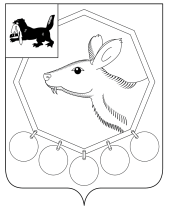 14.06. 2022 № 105р/22РОССИЙСКАЯ ФЕДЕРАЦИЯИРКУТСКАЯ ОБЛАСТЬМУНИЦИПАЛЬНОЕ ОБРАЗОВАНИЕ «БАЯНДАЕВСКИЙ РАЙОН»МЭРРАСПОРЯЖЕНИЕ ОБ УСТАНОВЛЕНИИ ДАТ ПРОВЕДЕНИЯ ТОРЖЕСТВЕННЫХ МЕРОПРИЯТИЙ, ПОСВЯЩЕННЫХ ОКОНЧАНИЮ ОБУЧЕНИЯ (ВЫПУСКНОЙ ВЕЧЕР (ВЫПУСКНОЙ БАЛ) НА ТЕРРИТОРИИ МО «БАЯНДАЕВСКИЙ РАЙОН»	В целях введения на территории МО «Баяндаевский район» дополнительных ограничений времени и места розничной продажи алкогольной продукции для организаций, осуществляющих розничную продажу алкогольной продукции на территории МО «Баяндаевский район» (за исключением организаций общественного питания), в соответствии с пп. б п.1 Постановления Правительства Иркутской области от 14 октября 2011 года № 313-ПП «Об установлении требований и ограничений в сфере розничной продажи алкогольной продукции на территории Иркутской области», руководствуясь статьями 33,48 Устава МО «Баяндаевский район», 1. Установить на территории МО «Баяндаевский район» даты проведения торжественных мероприятий, посвященных окончанию обучения (Выпускной вечер (Выпускной бал):17 июня 2022 года - МО "Половинка"  (МБОУ "Половинская СОШ");20 июня 2022 года - МО "Хогот" (МБОУ  "Хоготовская СОШ");22 июня 2022 года - МО "Люры" (МБОУ "Люрская СОШ"), МО "Кырма" (МБОУ "Кырменская ООШ");24 июня 2022 года - МО "Васильевск" (МБОУ "Васильевская СОШ"), МО "Курумчинский" (МБОУ "Загатуйская СОШ"), МО "Нагалык" (МБОУ "Нагалыкская СОШ"), МО "Ользоны" (МБОУ "Ользоновская СОШ"), МО "Тургеневка"( МБОУ "Тургеневская СОШ"),  МО "Баяндай"( МБОУ "Баяндаевская СОШ");25 июня 2022 года - МО "Гаханы" (МБОУ "Гаханская СОШ"), МО "Покровка" (МБОУ "Покровская СОШ"), МО "Курумчинский" ( МБОУ "Хатар-Хадайская СОШ").2. Опубликовать настоящее распоряжение в районной газете «Заря» и разместить на официальном сайте МО «Баяндаевский район» в информационно-телекоммуникационной сети «Интернет».3. Контроль за исполнением настоящего распоряжения возлагаю на заместителя мэра по социальным вопросам Дмитрова А.Л.Мэр МО «Баяндаевский район»                                                          А.П. Табинаев